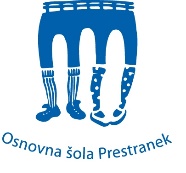 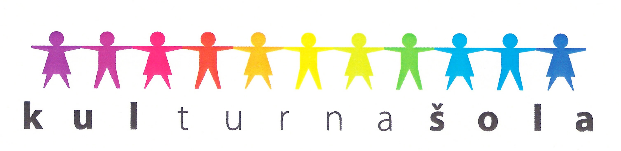 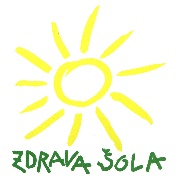 RAZPORED POPRAVNIH IZPITOV za 9. RAZREDKEMIJAUSTNI DEL IZPITA IZ KEMIJE bo v torek, 29. 6. 2021, ob 9. uri v učilnici naravoslovja. MATEMATIKAPISNI DEL IZPITA IZ MATEMATIKE bo v ponedeljek, 28. 6. 2021, ob 9. uri v učilnici št. 1. USTNI DEL IZPITA IZ MATEMATIKE bo v sredo, 30. 6. 2021, ob 9. uri  v učilnici št. 1.Na popravne izpite se je potrebno predhodno prijaviti. Prijavnice dobite v tajništvu šole.VODSTVO ŠOLE